     Calendario delle visite ai Club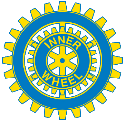 Anno 2018-2019NOTESettembre21 venerdiOre 11Padova27 giovedìOre 11CremaIn macchinaOre 18Cremona   pernott.28 venerdìOre 11Casalmaggiore  Ore 18Mantova   pernott.Per poter essere il 29 a BresciaOttobre2 martedìOre 11 Pordenone3 mercoledìOre 11Cervignano Ore 18Trieste4 giovedìOre 11UdineOre 18Cividale9 martedì Ore 11Conegliano10 mercoledìOre 11Treviso11 giovedìOre 11Venezia16 martedìOre 11Schio-Thiene In macchinaOre 18Arzignano  pernott.17 mercoledìOre 11Vicenza 18 giovedìOre 18Vicenza Nord Sandrigo pernott.19 venerdìOre 11Este24 mercoledìOre11Bs + Bs Sud Ore 19Valtrompia  pernott25 giovedìOre 11Bs Nord + Bs Vittoria Alata.30 martedìOre 18Gorizia EuropeaNovembre7 mercoledìOre 11VeronaOre 18 Verona nord pernott.8 giovedìOre 11 Salò e Desenzano14 martedìOre 11 Belluno 15 mercoledìOre 18Mestre + Mestre Fidelissima  pernott,pernottamento al Bologna16 giovedìOre 11Legnago20 martedìOre 11Padova SibillaIn macchinaOre 18Bassano pernott.21 mercoledìOre 11Abano.Dicembre4 martedìOre 11TrentoOre 18Trento Castello  pernott5 mercoledìOre 11.Rovereto19 mercoledìOre 11Peschiera del Garda